 This Certificate is presented to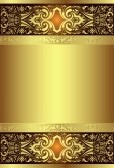 